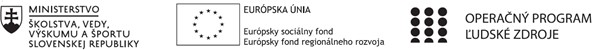 Správa o činnosti pedagogického klubuHlavné body, témy stretnutia, zhrnutie priebehu stretnutia:         Body:  1. Otvorenie                      2. Prednáška k interaktívnej tabuli                      3. Použitie interaktívnej tabuli vo vyučovacom procese                      4. Diskusia                      5. Záverečné zhrnutie       Téma stretnutia: Využitie interaktívnej tabule vo vyučovacom procese      Zhrnutie: Na stretnutí sme sa venovali interaktívnym tabuliam. Hlavným lektorom bol Ing. Albín Sakal, učiteľ        informatiky, ktorý nám na úvod v prednáške predstavil základné pojmy o interaktívnej tabuli, program, ktorým       vieme prepojiť tabuľu s naším notebookom a hlavné funkcie interaktívnych tabúľ. V druhej časti stretnutia nám      ukázal praktické využitie interaktívnej tabule vo vyučovacom procese. Zároveň sme sa dostali aj k riešeniu       problémov, s ktorými sa stretávame pri vyučovaní ak máme časť žiakov v triede a časť je doma v karanténne.                   P. Sakal nám ukázal ako prepojiť interaktívnu tabuľu  s ďalšími pomôckami pre počítačovú techniku,  tak aby sme       mohli  zapojiť žiakov v škole aj tých čo sú doma a zároveň nenarušiť výklad hodiny.      V poslednej časti stretnutia začala diskusia, členovia hovorili o svojich skúsenostiach s interaktívnou tabuľou       a vyučovaním žiakov aj prezenčne aj dištančne, p. Sakal ochotne odpovedal na otázky, ktoré členovia mali a spoločne        sme hľadali riešenie ako čo najviac využiť interaktívne tabule vo vyučovacom procese. Závery a odporúčania:                     Interaktívne tabule sú veľmi prospešné vo vyučovacom procese, uľahčujú prácu učiteľovi aj žiakovi       navzájom, problém je v tom, že nie v každej učebni interaktívne tabule sú a niektorí učitelia sa k nim ani nemusia      počas vyučovania dostať.        Odporúčame, aby každý člen, ktorý učí v učební kde sa nachádza interaktívna tabuľa, tabuľu využíval vo     vyučovacom procese a uľahčil si tak prácu na hodine so žiakmi. Príloha:Prezenčná listina zo stretnutia pedagogického klubuPokyny k vyplneniu Správy o činnosti pedagogického klubu:Prijímateľ vypracuje správu ku každému stretnutiu pedagogického klubu samostatne. Prílohou správy je prezenčná listina účastníkov stretnutia pedagogického klubu.V riadku Prioritná os – Vzdelávanie	V riadku špecifický cieľ – uvedie sa v zmysle zmluvy o poskytnutí nenávratného finančného príspevku (ďalej len "zmluva o NFP")	V riadku  Prijímateľ  -	uvedie sa názov prijímateľa podľa zmluvy o poskytnutí nenávratného finančného príspevku	V riadku Názov projektu - uvedie sa úplný názov projektu podľa zmluvy NFP, nepoužíva sa skrátený názov projektuV riadku Kód projektu ITMS2014+ - uvedie sa kód projektu podľa zmluvy NFPV riadku Názov pedagogického klubu (ďalej aj „klub“) – uvedie sa názov klubu	V riadku Dátum stretnutia/zasadnutia klubu - uvedie sa aktuálny dátum stretnutia daného klubu učiteľov, ktorý je totožný s dátumom na prezenčnej listine	V riadku Miesto stretnutia pedagogického klubu - uvedie sa miesto stretnutia daného klubu učiteľov, ktorý je totožný s miestom konania na prezenčnej listine	V riadku Meno koordinátora pedagogického klubu – uvedie sa celé meno a priezvisko koordinátora klubu	V riadku Odkaz na webové sídlo zverejnenej správy – uvedie sa odkaz / link na webovú stránku, kde je správa zverejnená	V riadku Manažérske zhrnutie – uvedú sa kľúčové slová a stručné zhrnutie stretnutia klubu	V riadku Hlavné body, témy stretnutia, zhrnutie priebehu stretnutia - uvedú sa v bodoch hlavné témy, ktoré boli predmetom stretnutia. Zároveň sa stručne a výstižne popíše priebeh stretnutia klubu	V riadku Závery o odporúčania – uvedú sa závery a odporúčania k témam, ktoré boli predmetom stretnutia	V riadku Vypracoval – uvedie sa celé meno a priezvisko osoby, ktorá správu o činnosti vypracovalaV riadku Dátum – uvedie sa dátum vypracovania správy o činnostiV riadku Podpis – osoba, ktorá správu o činnosti vypracovala sa vlastnoručne podpíše	V riadku Schválil - uvedie sa celé meno a priezvisko osoby, ktorá správu schválila (koordinátor klubu/vedúci klubu učiteľov)V riadku Dátum – uvedie sa dátum schválenia správy o činnostiV riadku Podpis – osoba, ktorá správu o činnosti schválila sa vlastnoručne podpíše.1. Prioritná osVzdelávanie2. Špecifický cieľ1.1.1 Zvýšiť inkluzívnosť a rovnaký prístup kukvalitnému vzdelávaniu a zlepšiť výsledky a kompetencie detí a žiakov3. PrijímateľGymnázium, Park mládeže 5, 040 01 Košice4. Názov projektuZvýšenie kvality vzdelávania v Gymnáziu Park mládeže 5 v Košiciach5. Kód projektu ITMS2014+312011X6576. Názov pedagogického klubuKlub moderných učiteľov7. Dátum stretnutia pedagogického klubu23. 11. 20218. Miesto stretnutia pedagogického klubuUčebňa 9. Meno koordinátora pedagogického klubuMgr. Jana Fečková 10. Odkaz na webové sídlo zverejnenejsprávyhttps://gpm.edupage.org/a/zvysenie-kvality-vzdelavania 14.	Vypracoval (meno, priezvisko)Mgr. Jana Fečková 15.	Dátum23. 11. 202116.	Podpis17.	Schválil (meno, priezvisko)18.	Dátum19.	Podpis